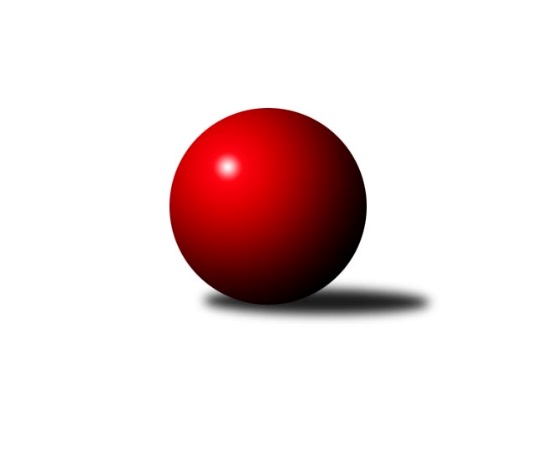 Č.16Ročník 2014/2015	7.2.2015Nejlepšího výkonu v tomto kole: 3504 dosáhlo družstvo: KK Lokomotiva Tábor2.KLM A 2014/2015Výsledky 16. kolaSouhrnný přehled výsledků:TJ Sokol Benešov 	- KK Hvězda Trnovany	1:7	3221:3410	7.0:17.0	7.2.SKK Rokycany B	- TJ Sokol Duchcov	6:2	3412:3265	15.0:9.0	7.2.KK SDS Sadská	- TJ Loko České Velenice	4:4	3389:3413	13.0:11.0	7.2.SKK Bohušovice	- KK Konstruktiva Praha 	6.5:1.5	3212:3120	16.0:8.0	7.2.KK Lokomotiva Tábor	- SKK Hořice	6:2	3504:3422	15.0:9.0	7.2.SKK Jičín	- Náchod - TJ Červený Kostelec  	5:3	3475:3439	12.0:12.0	7.2.Tabulka družstev:	1.	SKK Jičín	16	13	0	3	82.0 : 46.0 	214.0 : 170.0 	 3392	26	2.	SKK Rokycany B	16	11	0	5	79.5 : 48.5 	205.0 : 179.0 	 3310	22	3.	KK Lokomotiva Tábor	16	11	0	5	79.0 : 49.0 	208.5 : 175.5 	 3352	22	4.	KK SDS Sadská	16	10	2	4	77.5 : 50.5 	194.5 : 189.5 	 3405	22	5.	KK Hvězda Trnovany	16	10	0	6	77.0 : 51.0 	216.0 : 168.0 	 3394	20	6.	SKK Hořice	16	9	0	7	66.5 : 61.5 	195.5 : 188.5 	 3339	18	7.	SKK Bohušovice	16	8	0	8	62.5 : 65.5 	193.5 : 190.5 	 3304	16	8.	TJ Sokol Duchcov	16	7	0	9	57.5 : 70.5 	192.5 : 191.5 	 3317	14	9.	TJ Loko České Velenice	16	6	1	9	62.0 : 66.0 	198.5 : 185.5 	 3340	13	10.	KK Konstruktiva Praha	16	5	0	11	47.0 : 81.0 	165.0 : 219.0 	 3272	10	11.	Náchod - TJ Červený Kostelec	16	3	0	13	47.5 : 80.5 	176.5 : 207.5 	 3260	6	12.	TJ Sokol Benešov	16	1	1	14	30.0 : 98.0 	144.5 : 239.5 	 3194	3Podrobné výsledky kola:	 TJ Sokol Benešov 	3221	1:7	3410	KK Hvězda Trnovany	Ivan Januš	154 	 151 	 138 	143	586 	 4:0 	 515 	 135	139 	 113	128	Milan Stránský	Filip Januš	146 	 143 	 131 	113	533 	 2:2 	 556 	 145	126 	 139	146	Zdeněk Kandl	Miroslav Šostý	135 	 150 	 122 	139	546 	 0:4 	 615 	 160	154 	 134	167	Jiří Zemánek	Luboš Brabec *1	99 	 138 	 140 	142	519 	 1:3 	 562 	 144	156 	 145	117	Michal Koubek	Jiří Kočí	132 	 126 	 132 	138	528 	 0:4 	 572 	 143	134 	 154	141	Josef Šálek	Marek Červ	133 	 130 	 148 	98	509 	 0:4 	 590 	 149	139 	 165	137	Roman Voráčekrozhodčí: střídání: *1 od 31. hodu Lukáš KočíNejlepší výkon utkání: 615 - Jiří Zemánek	 SKK Rokycany B	3412	6:2	3265	TJ Sokol Duchcov	Václav Fűrst	140 	 128 	 166 	145	579 	 3:1 	 547 	 132	143 	 137	135	František Dobiáš	Michal Wohlmuth	143 	 142 	 164 	146	595 	 3:1 	 562 	 146	131 	 152	133	Dalibor Dařílek	Zdeněk Enžl	137 	 140 	 153 	130	560 	 3:1 	 510 	 145	125 	 122	118	Pavel Šporer	Josef Pauch	122 	 130 	 136 	147	535 	 1:3 	 561 	 147	132 	 137	145	Jiří Semelka	Martin Prokůpek	143 	 135 	 162 	137	577 	 4:0 	 512 	 133	127 	 128	124	Josef Pecha	Petr Fara	136 	 156 	 142 	132	566 	 1:3 	 573 	 137	135 	 143	158	Jakub Dařílekrozhodčí: Nejlepší výkon utkání: 595 - Michal Wohlmuth	 KK SDS Sadská	3389	4:4	3413	TJ Loko České Velenice	Aleš Košnar	146 	 152 	 172 	148	618 	 4:0 	 564 	 141	145 	 140	138	Ladislav Chmel	Martin Schejbal	127 	 135 	 133 	120	515 	 0:4 	 580 	 143	144 	 141	152	Zbyněk Dvořák	Petr Miláček	148 	 120 	 150 	136	554 	 2:2 	 583 	 145	142 	 138	158	Tomáš Maroušek	Václav Pešek	128 	 146 	 128 	133	535 	 3:1 	 534 	 126	119 	 127	162	Miroslav Kotrč *1	Václav Schejbal	159 	 138 	 138 	147	582 	 2:2 	 580 	 128	158 	 159	135	Ondřej Touš	Tomáš Bek	139 	 156 	 152 	138	585 	 2:2 	 572 	 143	126 	 147	156	Zdeněk ml. Dvořákrozhodčí: střídání: *1 od 56. hodu Bronislav ČernuškaNejlepší výkon utkání: 618 - Aleš Košnar	 SKK Bohušovice	3212	6.5:1.5	3120	KK Konstruktiva Praha 	Lukáš Dařílek	143 	 138 	 138 	109	528 	 3:1 	 488 	 123	133 	 120	112	Zdeněk Zahrádka	Milan Perníček	148 	 135 	 127 	133	543 	 3:1 	 525 	 132	131 	 120	142	Jaroslav ml. Pleticha ml.	Miroslav Šnejdar ml.	146 	 120 	 130 	142	538 	 2:2 	 538 	 111	129 	 158	140	Pavel Vymazal	Martin Perníček	147 	 117 	 128 	145	537 	 3:1 	 495 	 118	134 	 127	116	Jaroslav st. Pleticha st.	Jiří Semerád	133 	 137 	 149 	142	561 	 3:1 	 521 	 119	143 	 136	123	Václav Posejpal	Jaromír Hnát *1	120 	 109 	 136 	140	505 	 2:2 	 553 	 130	156 	 134	133	Petr Tepličanecrozhodčí: střídání: *1 od 31. hodu Tomáš SvobodaNejlepší výkon utkání: 561 - Jiří Semerád	 KK Lokomotiva Tábor	3504	6:2	3422	SKK Hořice	Borek Jelínek	147 	 135 	 141 	164	587 	 3:1 	 551 	 133	155 	 136	127	Václav Šmída	David Kášek	149 	 146 	 151 	120	566 	 3:1 	 543 	 131	145 	 141	126	František Kráčmar	Karel Smažík	148 	 146 	 141 	148	583 	 2:2 	 564 	 158	150 	 132	124	Vojtěch Tulka	Miroslav Kašpar	144 	 130 	 138 	166	578 	 1:3 	 643 	 160	173 	 149	161	Jaromír Šklíba	Ladislav Takáč	137 	 152 	 136 	139	564 	 2:2 	 605 	 156	150 	 166	133	Martin Hažva	Jaroslav Mihál	158 	 170 	 155 	143	626 	 4:0 	 516 	 133	146 	 122	115	Martin Bartoníčekrozhodčí: Nejlepší výkon utkání: 643 - Jaromír Šklíba	 SKK Jičín	3475	5:3	3439	Náchod - TJ Červený Kostelec  	Jan Bína	142 	 148 	 145 	148	583 	 2:2 	 575 	 144	140 	 140	151	Miloš Voleský	Josef Vejvara	149 	 126 	 141 	143	559 	 2:2 	 572 	 143	155 	 126	148	Aleš Tichý	Ladislav Beránek	160 	 159 	 153 	132	604 	 3:1 	 573 	 126	157 	 142	148	Miloš Hofman	Pavel Kaan	124 	 153 	 147 	151	575 	 1:3 	 611 	 160	141 	 151	159	Jan Adamů	Lukáš Vik	150 	 142 	 141 	125	558 	 0:4 	 576 	 151	149 	 146	130	Daniel Balcar	Jaroslav Soukup	150 	 150 	 142 	154	596 	 4:0 	 532 	 143	148 	 120	121	Tomáš Adamůrozhodčí: Nejlepší výkon utkání: 611 - Jan AdamůPořadí jednotlivců:	jméno hráče	družstvo	celkem	plné	dorážka	chyby	poměr kuž.	Maximum	1.	Zdeněk Ransdorf 	TJ Sokol Duchcov	601.32	387.4	213.9	1.0	7/9	(646)	2.	Jan Bína 	SKK Jičín	590.01	378.8	211.2	1.8	9/9	(642)	3.	Jiří Zemánek 	KK Hvězda Trnovany	581.96	378.4	203.6	1.4	9/9	(620)	4.	Martin Schejbal 	KK SDS Sadská	579.65	372.8	206.9	2.6	9/9	(636)	5.	Josef Šálek 	KK Hvězda Trnovany	578.82	377.4	201.5	2.2	9/9	(617)	6.	Martin Fűrst 	SKK Rokycany B	578.81	384.7	194.1	2.4	6/9	(617)	7.	Tomáš Bek 	KK SDS Sadská	577.49	374.6	202.9	1.0	9/9	(613)	8.	Aleš Košnar 	KK SDS Sadská	574.09	373.1	201.0	2.1	8/9	(618)	9.	Zdeněk ml. Dvořák 	TJ Loko České Velenice	573.50	369.9	203.6	2.2	9/9	(605)	10.	Michal Koubek 	KK Hvězda Trnovany	572.78	370.0	202.8	2.5	9/9	(603)	11.	Martin Hažva 	SKK Hořice	572.29	376.3	195.9	3.7	8/9	(609)	12.	Milan Perníček 	SKK Bohušovice	571.64	370.0	201.7	2.3	7/9	(606)	13.	Jaromír Šklíba 	SKK Hořice	571.58	382.4	189.2	2.5	9/9	(643)	14.	Roman Voráček 	KK Hvězda Trnovany	571.54	376.3	195.2	3.9	6/9	(605)	15.	Jan Renka  st.	KK SDS Sadská	571.39	375.4	196.0	1.9	6/9	(623)	16.	Jiří Semerád 	SKK Bohušovice	570.53	370.3	200.3	2.7	9/9	(599)	17.	Pavel Kaan 	SKK Jičín	569.66	378.4	191.3	3.2	8/9	(625)	18.	Václav Fűrst 	SKK Rokycany B	567.95	370.1	197.9	2.4	8/9	(619)	19.	Ladislav Takáč 	KK Lokomotiva Tábor	567.78	366.9	200.9	3.0	9/9	(631)	20.	Jaroslav Soukup 	SKK Jičín	566.80	370.0	196.8	2.6	8/9	(618)	21.	Ondřej Touš 	TJ Loko České Velenice	565.52	373.1	192.4	3.5	8/9	(621)	22.	Miroslav Šnejdar  ml.	SKK Bohušovice	565.51	375.9	189.6	2.5	9/9	(619)	23.	Lukáš Kočí 	TJ Sokol Benešov 	564.91	370.7	194.2	2.0	7/9	(591)	24.	Radek Kroupa 	SKK Hořice	564.84	367.4	197.4	1.2	8/9	(610)	25.	Petr Chval 	KK Lokomotiva Tábor	563.79	367.2	196.6	3.5	8/9	(614)	26.	Michal Wohlmuth 	SKK Rokycany B	563.31	366.5	196.8	3.0	9/9	(613)	27.	David Kášek 	KK Lokomotiva Tábor	563.06	374.5	188.6	2.7	9/9	(638)	28.	Jakub Dařílek 	TJ Sokol Duchcov	563.05	369.8	193.3	3.4	8/9	(610)	29.	Lukáš Vik 	SKK Jičín	562.64	375.1	187.5	2.8	9/9	(618)	30.	Antonín Svoboda 	KK SDS Sadská	561.92	369.4	192.5	4.0	6/9	(593)	31.	Jaroslav Mihál 	KK Lokomotiva Tábor	561.75	372.1	189.7	2.9	8/9	(626)	32.	Milan Stránský 	KK Hvězda Trnovany	561.56	369.3	192.3	2.2	9/9	(594)	33.	Václav Pešek 	KK SDS Sadská	560.43	373.9	186.6	4.3	9/9	(599)	34.	Radek Košťál 	SKK Hořice	559.78	363.6	196.2	3.4	8/9	(619)	35.	Jiří Drábek 	SKK Jičín	558.76	370.5	188.3	2.4	9/9	(639)	36.	Bronislav Černuška 	TJ Loko České Velenice	557.98	370.1	187.9	3.1	8/9	(602)	37.	Jan Adamů 	Náchod - TJ Červený Kostelec  	555.97	377.6	178.4	5.1	6/9	(649)	38.	Karel Smažík 	KK Lokomotiva Tábor	555.90	368.2	187.7	3.3	8/9	(612)	39.	Petr Tepličanec 	KK Konstruktiva Praha 	555.69	363.0	192.7	1.8	8/9	(589)	40.	Jaroslav ml. Pleticha  ml.	KK Konstruktiva Praha 	555.39	369.9	185.5	3.8	8/9	(604)	41.	Zdeněk Zahrádka 	KK Konstruktiva Praha 	555.33	365.3	190.0	3.9	9/9	(625)	42.	Vojtěch Tulka 	SKK Hořice	554.83	367.6	187.2	3.7	9/9	(609)	43.	Ladislav Chmel 	TJ Loko České Velenice	554.59	363.8	190.8	2.8	7/9	(608)	44.	Zbyněk Dvořák 	TJ Loko České Velenice	551.81	370.6	181.2	4.2	9/9	(587)	45.	Aleš Tichý 	Náchod - TJ Červený Kostelec  	550.67	368.9	181.7	5.0	8/9	(591)	46.	Borek Jelínek 	KK Lokomotiva Tábor	550.14	367.4	182.8	4.1	6/9	(588)	47.	Daniel Balcar 	Náchod - TJ Červený Kostelec  	548.54	372.8	175.7	4.4	9/9	(604)	48.	František Dobiáš 	TJ Sokol Duchcov	547.41	361.4	186.1	3.3	8/9	(582)	49.	Martin Prokůpek 	SKK Rokycany B	546.98	364.3	182.6	4.4	8/9	(598)	50.	Josef Pecha 	TJ Sokol Duchcov	546.67	361.7	185.0	3.3	9/9	(616)	51.	Pavel Kohlíček 	KK Konstruktiva Praha 	545.75	365.1	180.6	3.7	7/9	(607)	52.	Tomáš Adamů 	Náchod - TJ Červený Kostelec  	545.63	364.6	181.1	4.5	6/9	(606)	53.	Tomáš Maroušek 	TJ Loko České Velenice	545.14	368.0	177.1	4.7	7/9	(603)	54.	Zdeněk Kandl 	KK Hvězda Trnovany	544.54	365.5	179.1	4.9	6/9	(578)	55.	Václav Posejpal 	KK Konstruktiva Praha 	542.89	367.7	175.2	4.4	9/9	(584)	56.	Petr Fara 	SKK Rokycany B	542.76	364.5	178.3	4.6	7/9	(567)	57.	Tomáš Majer 	Náchod - TJ Červený Kostelec  	542.63	361.3	181.3	4.1	8/9	(591)	58.	Pavel Šporer 	TJ Sokol Duchcov	541.42	357.8	183.7	2.1	6/9	(596)	59.	Jiří Semelka 	TJ Sokol Duchcov	540.42	369.5	170.9	5.9	9/9	(605)	60.	Tomáš Svoboda 	SKK Bohušovice	540.17	366.6	173.5	6.2	6/9	(571)	61.	Zdeněk Enžl 	SKK Rokycany B	539.06	355.5	183.6	3.2	9/9	(586)	62.	Petr Miláček 	KK SDS Sadská	538.71	364.0	174.7	5.0	6/9	(590)	63.	Ivan Januš 	TJ Sokol Benešov 	531.69	364.4	167.3	6.3	8/9	(586)	64.	Jaroslav Franěk 	TJ Sokol Benešov 	531.14	358.6	172.6	3.6	6/9	(593)	65.	Lukáš Dařílek 	SKK Bohušovice	530.90	362.6	168.3	5.6	9/9	(571)	66.	Martin Perníček 	SKK Bohušovice	530.53	359.2	171.3	6.3	7/9	(566)	67.	Martin Maršálek 	SKK Rokycany B	525.29	359.9	165.4	5.8	6/9	(579)	68.	Filip Januš 	TJ Sokol Benešov 	522.67	354.2	168.5	7.3	6/9	(545)	69.	Jaroslav st. Pleticha  st.	KK Konstruktiva Praha 	521.30	357.4	163.9	7.1	7/9	(568)	70.	Dušan Dvořák 	TJ Sokol Benešov 	519.45	363.2	156.3	7.9	8/9	(560)		Václav Schejbal 	KK SDS Sadská	577.50	369.0	208.5	0.5	2/9	(582)		Ladislav Beránek 	SKK Jičín	575.50	380.0	195.5	0.5	2/9	(604)		Karel Valeš 	TJ Sokol Duchcov	573.00	382.3	190.8	4.0	2/9	(587)		Roman Bureš 	SKK Jičín	571.00	388.0	183.0	5.0	2/9	(572)		Jiří Franěk 	TJ Sokol Benešov 	570.00	377.0	193.0	1.0	1/9	(570)		Roman Filip 	SKK Bohušovice	564.50	362.0	202.5	1.5	2/9	(600)		Tomáš Jirout 	Náchod - TJ Červený Kostelec  	563.00	375.1	187.9	2.8	4/9	(599)		Miroslav Kotrč 	TJ Loko České Velenice	562.96	373.3	189.7	4.0	4/9	(605)		Josef Vejvara 	SKK Jičín	560.29	370.7	189.5	2.3	5/9	(597)		Jaroslav Chvojka 	SKK Bohušovice	559.50	359.0	200.5	4.5	2/9	(583)		Miroslav Kašpar 	KK Lokomotiva Tábor	555.00	368.0	187.0	3.0	2/9	(578)		Stanislav Vesecký 	KK Konstruktiva Praha 	554.00	357.0	197.0	6.5	1/9	(567)		Pavel Vymazal 	KK Konstruktiva Praha 	552.38	365.4	186.9	2.9	4/9	(572)		Pavel Jedlička 	KK Hvězda Trnovany	552.00	363.0	189.0	5.5	2/9	(574)		Václav Šmída 	SKK Hořice	551.00	370.0	181.0	3.0	1/9	(551)		Petr Bystřický 	KK Lokomotiva Tábor	549.96	362.6	187.4	4.5	5/9	(585)		Jan Barchánek 	KK Konstruktiva Praha 	549.00	368.0	181.0	4.0	1/9	(549)		Dalibor Dařílek 	TJ Sokol Duchcov	545.00	374.0	171.0	9.5	2/9	(562)		Miloš Hofman 	Náchod - TJ Červený Kostelec  	544.88	374.0	170.9	4.3	4/9	(573)		Vladimír Matějka 	TJ Sokol Benešov 	542.17	353.0	189.2	2.0	2/9	(561)		Dominik Ruml 	SKK Hořice	541.13	366.5	174.6	4.0	5/9	(574)		Miloš Voleský 	Náchod - TJ Červený Kostelec  	541.10	376.0	165.1	8.0	5/9	(589)		Zdeněk Měkota 	SKK Hořice	541.00	350.0	191.0	3.0	1/9	(541)		Jiří Kočí 	TJ Sokol Benešov 	540.83	365.5	175.3	5.3	4/9	(562)		Miroslav Šostý 	TJ Sokol Benešov 	540.13	362.1	178.0	6.8	4/9	(574)		Luboš Brabec 	TJ Sokol Benešov 	538.00	360.0	178.0	7.5	2/9	(558)		Jan Holšan 	SKK Rokycany B	537.50	371.5	166.0	5.0	2/9	(555)		Josef Pauch 	SKK Rokycany B	535.00	348.0	187.0	3.0	1/9	(535)		Petr Červ 	TJ Sokol Benešov 	531.19	365.4	165.8	6.6	4/9	(567)		František Kráčmar 	SKK Hořice	530.00	363.3	166.7	7.2	3/9	(555)		Libor Bureš 	SKK Rokycany B	528.00	356.0	172.0	4.0	1/9	(528)		František Kopecký 	TJ Sokol Duchcov	526.67	368.7	158.0	3.7	1/9	(534)		Karel Hašek 	TJ Sokol Benešov 	526.00	350.0	176.0	7.0	1/9	(526)		Radek Kandl 	KK Hvězda Trnovany	525.89	363.2	162.7	7.0	3/9	(550)		Petr Linhart 	Náchod - TJ Červený Kostelec  	525.00	357.0	168.0	6.0	1/9	(525)		Václav Martínek 	TJ Sokol Duchcov	522.50	363.5	159.0	5.5	2/9	(539)		Martin Bartoníček 	SKK Hořice	516.00	348.0	168.0	3.0	1/9	(516)		Karel Palát 	TJ Sokol Benešov 	514.67	354.3	160.3	11.3	3/9	(559)		Jaromír Hnát 	SKK Bohušovice	514.30	351.7	162.6	5.8	5/9	(572)		Roman Osovský 	TJ Loko České Velenice	512.00	366.0	146.0	9.0	1/9	(512)		Marek Červ 	TJ Sokol Benešov 	501.33	352.3	149.0	11.7	3/9	(529)		Miroslav Hilzensaurer 	TJ Sokol Duchcov	486.67	343.3	143.3	10.3	3/9	(537)Sportovně technické informace:Starty náhradníků:registrační číslo	jméno a příjmení 	datum startu 	družstvo	číslo startu
Hráči dopsaní na soupisku:registrační číslo	jméno a příjmení 	datum startu 	družstvo	Program dalšího kola:17. kolo21.2.2015	so	10:00	SKK Bohušovice - TJ Sokol Benešov 	21.2.2015	so	10:00	KK Konstruktiva Praha  - KK SDS Sadská	21.2.2015	so	10:00	TJ Loko České Velenice - KK Lokomotiva Tábor	21.2.2015	so	10:00	SKK Hořice - SKK Jičín	21.2.2015	so	14:00	TJ Sokol Duchcov - KK Hvězda Trnovany	21.2.2015	so	15:00	Náchod - TJ Červený Kostelec   - SKK Rokycany B	Nejlepší šestka kola - absolutněNejlepší šestka kola - absolutněNejlepší šestka kola - absolutněNejlepší šestka kola - absolutněNejlepší šestka kola - dle průměru kuželenNejlepší šestka kola - dle průměru kuželenNejlepší šestka kola - dle průměru kuželenNejlepší šestka kola - dle průměru kuželenNejlepší šestka kola - dle průměru kuželenPočetJménoNázev týmuVýkonPočetJménoNázev týmuPrůměr (%)Výkon3xJaromír ŠklíbaHořice6432xAleš KošnarSadská112.76185xJaroslav MihálTábor6262xJaromír ŠklíbaHořice112.556432xAleš KošnarSadská6185xJiří ZemánekTrnovany112.256153xJiří ZemánekTrnovany6153xJaroslav MihálTábor109.576262xJan AdamůNáchod - ČK6111xRoman VoráčekTrnovany107.695903xMartin HažvaHořice6051xMichal WohlmuthRokycany  B107.12595